CİHAZIN KULLANMA TALİMATICihazın fişinin takılı olup olmadığını kontrol ediniz.Cihaz şebeke suyuna bağlı olduğundan, şebeke suyuna bağlı olan musluğu açınız.Cihazın arkasında bulunan açma/kapama düğmesinden açınız.Cihazın dolu olup olmadığını kontrol ederek, kendi musluğunu açarak suyu alabilirsiniz.İşleminizi tamamladıktan sonra cihazın kendi musluğunu kapatınız.Açma/kapama düğmesinden kapatınız.Şebeke suyuna bağlı musluğu kapatınız.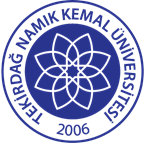 TNKÜ ÇORLU MESLEK YÜKSEKOKULU SAF SU CİHAZIKULLANMA TALİMATIDoküman No: EYS-TL-021TNKÜ ÇORLU MESLEK YÜKSEKOKULU SAF SU CİHAZIKULLANMA TALİMATIHazırlama Tarihi:01.12.2021TNKÜ ÇORLU MESLEK YÜKSEKOKULU SAF SU CİHAZIKULLANMA TALİMATIRevizyon Tarihi:--TNKÜ ÇORLU MESLEK YÜKSEKOKULU SAF SU CİHAZIKULLANMA TALİMATIRevizyon No:0TNKÜ ÇORLU MESLEK YÜKSEKOKULU SAF SU CİHAZIKULLANMA TALİMATIToplam Sayfa Sayısı:1Cihazın Markası/Modeli/ Taşınır Sicil NoTERMAL MARKA SAF SU CİHAZI253.3.6/13/41299Kullanım AmacıSaf su eldesiSorumlusu	Öğr. Gör. Dr. Sıla BARUT GÖK, Doç. Dr. Seydi YIKMIŞSorumlu Personel İletişim Bilgileri (e-posta, GSM)sbgok@nku.edu.tr; syikmis@nku.edu.tr05065844540;  05079481952